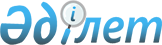 О внесении изменений в постановление акимата Жамбылской области от 27 февраля 2014 года № 36 "Об утверждении Положения коммунального государственного учреждения "Управление координации занятости и социальных программ акимата Жамбылской области"
					
			Утративший силу
			
			
		
					Постановление акимата Жамбылской области от 22 октября 2015 года № 249. Зарегистрировано Департаментом юстиции Жамбылской области 19 ноября 2015 года № 2820. Утратило силу постановлением акимата Жамбылской области от 25 августа 2016 года № 266      Сноска. Утратило силу постановлением акимата Жамбылской области от 25.08.2016 № 266.

       Примечание РЦПИ.

       В тексте документа сохранена пунктуация и орфография оригинала.

      В соответствии с Законом Республики Казахстан от 23 января 2001 года "О местном государственном управлении и самоуправлении в Республике Казахстан" акимат Жамбылской области ПОСТАНОВЛЯЕТ:

      1.  Внести в постановление акимата Жамбылской области от 27 февраля 2014 года №36 "Об утверждении Положения коммунального государственного учреждения "Управление координации занятости и социальных программ акимата Жамбылской области" (зарегистрировано в Реестре государственной регистрации нормативных правовых актов за №2153, опубликовано 6 мая 2014 года в газете "Знамя труда") следующие изменения:

      в Положении коммунального государственного учреждения "Управление координации занятости и социальных программ акимата Жамбылской области", утвержденном указанным постановлением:

      подпункт 10) пункта 21 изложить в следующей редакции:

       "10) в установленном законодательством порядке назначает и освобождает от должности руководителей подведомственных учреждений. По представлению руководителя подведомственного учреждения дает согласие на освобождение и на занятие должности его заместителя (заместителей), главного бухгалтера.";

      В перечне государственных учреждений, находящихся в ведении коммунального государственного учреждения "Управление координации занятости и социальных программ акимата Жамбылской области" и его ведомств:

      пункт 5 исключить.

      2.  Коммунальному государственному учреждению "Управление координации занятости и социальных программ акимата Жамбылской области" в установленном законодательством порядке обеспечить:

      1)  государственную регистрацию настоящего постановления в органах юстиции;

      2)  в течение десяти календарных дней после государственной регистрации настоящего постановления его направление на официальное опубликование в периодических печатных изданиях и в информационно-правовой системе "Әділет";

      3)  размещение настоящего постановления на интернет-ресурсе акимата Жамбылской области.

      3.  Контроль за исполнением настоящего постановления возложить на заместителя акима области Е.Манжуова.

      4.  Настоящее постановление вступает в силу со дня государственной регистрации в органах юстиции и вводится в действие по истечении десяти календарных дней после дня его первого официального опубликования. 


					© 2012. РГП на ПХВ «Институт законодательства и правовой информации Республики Казахстан» Министерства юстиции Республики Казахстан
				
      Аким области

К. Кокрекбаев
